Material común para todas las asignaturas MochilaEstucheBolígrafo azulBolígrafo rojoLápizGomaAfiladorFundas plásticas para la entrega de trabajos ColoresTijerasPegamentoRegla Calculadora científica Pendrive (32 GB)Libreta de cuadrículas sin resorte / cartapacio con hojas cuadriculadas y separadores *Se recomienda al alumnado de 1º ESO iniciar el curso escolar con las libretas cuadrículadas sin resorte. *La agenda escolar la proporciona el centro educativo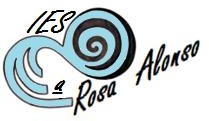 